Example Information Update AnnouncementThis postcard-style announcement is designed to provide an effective and affordable way to communicate with parents and caregivers on a regular basis. Your proactive approach will be most likely to garner support if you communicate with parents in a frequent and forthright manner.Please note that having the announcement delivered, returned by the student, and signed by the parent will cut costs and help guarantee the information arrives at home.  Having parents sign will ensure it receives appropriate attention. Example postcards are provided on the following pages.The first postcard provides an option for the front of the postcard. Include a graphic and caption. You can use pictures from the school or child care community. The second and third postcards provide options for the back of the postcard. Here you should include relevant recent information about your lead in drinking water testing program including upcoming events, sampling, or testing results.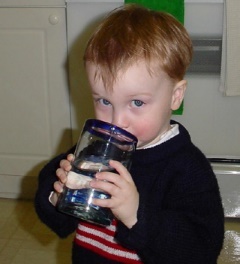 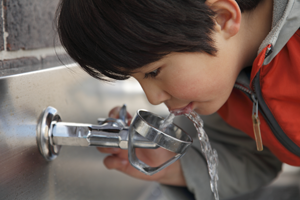 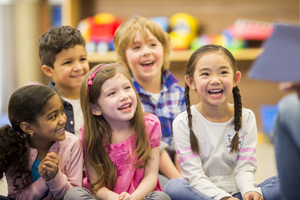 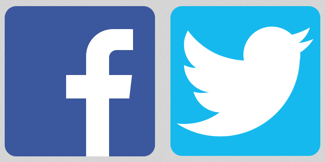 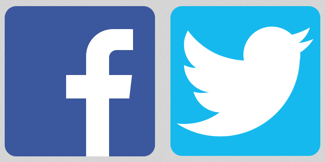 